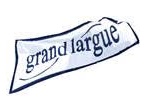 www.grandlargue.org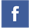 Année de création : 1988Soutenue par la Fondation Julienne DUMESTE depuis 2008.Dialoguer					Redonner confianceMettre en situation				Découvertes